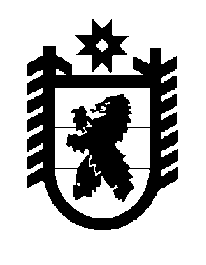 Российская Федерация Республика Карелия    ПРАВИТЕЛЬСТВО РЕСПУБЛИКИ КАРЕЛИЯРАСПОРЯЖЕНИЕот  11 августа 2016 года № 624р-Пг. Петрозаводск 1. Одобрить и подписать Дополнительное соглашение к Соглашению между Министерством культуры Российской Федерации и Правительством Республики Карелия об обеспечении достижения в 2014 – 2018 годах целевых показателей (нормативов) оптимизации сети государственных (муниципальных) учреждений культуры, определенных региональным планом мероприятий («дорожной картой») «Изменения в отраслях социальной сферы, направленные на повышение эффективности сферы культуры Республики Карелия», от 30 мая 2014 года № 1699-01-40/04-14 
(далее – Дополнительное соглашение).2. Определить Министерство культуры Республики Карелия органом, уполномоченным на выполнение условий Дополнительного соглашения.           Глава Республики Карелия                                                                  А. П. Худилайнен    